Plymouth School Sports Partnership Netball TournamentJanuary 2019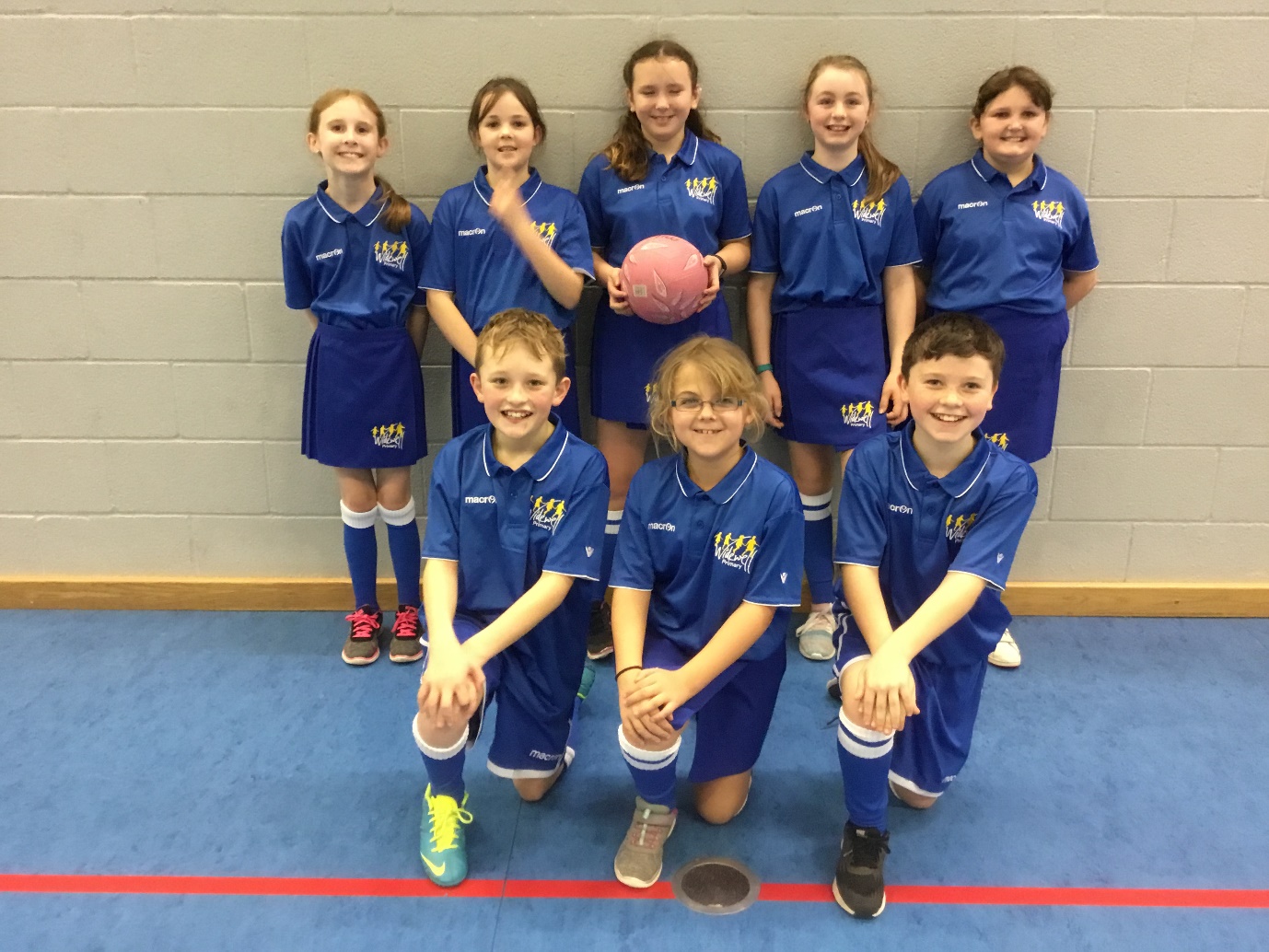 